 Светозар Ј. Вујић – бас-баритон 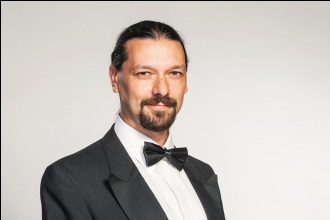 дипломирао на ФМУ у Београду у класи проф. Гордане Јевтовић Минов. У току школовања освајао је бројне награде на међународним и републичким такмичењима.Као солиста наступао је на: фестивалу у Кардици, фестивалу "Тисин цвет", отварању Нишких хорских свечаности (2006.  „Requiem“ - В. А. Моцарт; 2008. „Вокална симфонија“ - Д. Бужаровски; 2010. „Свадба“ - И. Стравински), на фествалу „Скопско лето“ 2009. („Вокална симфонија“ Димитрија Бужаровског) са Академским хором СКЦ Ниш и камерним оркестром ФМУ-Скопље, диригент Сузана Костић), на НИМУСУ „Свадба“- Стравинског). 2010. одржао је реситал у Кући Краља Петра. У фебруару 2011. год. одржао је два реситала у Португалији (палата „Фош“, Лисабон и Градска кућа, Кашкаиш). 2007-e године је певао у Мадленуијануму на концерту „Вече српске и мађарске музике“.Маја 2013-е године је наступао на премијери ораторијума „Голгота јасеновачка“ у Банским дворима.Учествовао је у представама оперског студија Народоног позоришта (као гроф Алмавива -"Фигарова женидба" В. А. Моцарта и као Marco Donati "Gianni Schicchi" Пучинија). 2007. године учествује у међународном пројекту Берлин-Монтенегро-Београд у продукцији опера Клаудија Монтевердија “ L’Orfeo“ и „L’incoronazione di Poppea“ где је остварио улоге Caronte, Plutone (L’Orfeo) и Seneca, Mercurio (L’incoronazione di Poppea). У августу 2006.год. похађао је Међународну летњу академију (ISA06) у оквиру које је остварио улоге у пројекту “Са Моцартом све је опера“ (Don Alfonso, Leporello и Maseto) и мајсторски курс код Соње Газаријан и Томаса Хемпсона као гостујућег професора.2015-е је наступао у великој сали Коларца на ауторској вечери А.С. Вујића.Хонорарни је сарадник хора РТС и  Мешовитог хора Министарства одбране.Као наставник соло-певања од 2010. до 2012. године радио је у МШ „Мокрњац“; а од 2016. године ради у ШОМО „Петар Стојановић“ у Убу.